Regulamin konkursu „EKO  kapelusz” organizowanego z okazji Dnia Ziemi.
1. Nazwa konkursu: „EKO  kapelusz”
24.03.2022 r. - ogłoszenie konkursu.2. Organizatorem konkursu jest nauczyciel przyrody w Szkole Podstawowej im. K.Makuszyńskiego w Kaliszu Pomorskim Stanisława Górnik
3. Do konkursu mogą przystąpić chętni uczniowie klas I – IV.
4. Celem konkursu jest wykonanie  EKO kapelusza, rozwijanie
kreatywności, estetyki oraz proekologicznych nawyków i postaw wśród uczniów.
5. Uczestnicy konkursu wykonują kapelusze samodzielnie lub maksymalnie w zespołach dwuosobowych.
Kapelusz powinien być wykonany z papieru, kartonu, bibuły bez użycia plastikowych elementów. 
Kapelusz powinien być ozdobiony wiosennie, kolorowo i kwieciście.
Kapelusz należy podpisać w środku: imię, nazwisko dziecka , klasa.
Gotowe prace konkursowe powinny zostać przekazane  do organizatora Pani Stanisławy Górnik , do dnia  06.04.2022 r.
6. Ocenie będą podlegały:estetyka wykonania,zastosowanie materiałów ekologicznych i biodegradowalnych,kreatywność,sposób nawiązania do przyrody.
7. Po konkursie przewidziana jest wystawa prac konkursowych.
8. Do zdobycia w konkursie są 3 miejsca.
9. Wyłonienia  zwycięzców dokonuje jury.
10.  Ogłoszenie wyników konkursu oraz wręczenie nagród nastąpi 22.04.2022 r. - 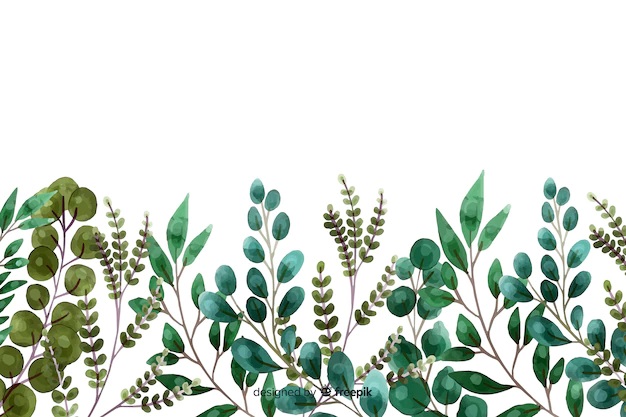 